 Generalforsamling 1. marts 2023 Talepapir til Ringkjøbing Landbobank generalforsamling onsdag 1. marts 2023Tak for ordet, dejligt, at det kan lade sig gøre, at vi igen i år kan mødes til en fysisk generalforsamling på samme måde som før Corona en. Tillykke til direktion, bestyrelse og alle medarbejdere for endnu en gang, at have præsteret et særdeles flot resultat. Mit navn er Ove Jensen, og det er mig der igen i år repræsenterer Dansk Aktionærforening, som varetager små og mellemstore aktionærers interesser og arbejder for en god aktiekultur i Danmark. Aktionærforeningen har ca.18.000 medlemmer, hvoraf rigtig mange, ligesom jeg selv, er aktionær i banken. 2022 blev igen et rigtigt godt år for banken, rigtig mange ting er gået op i en højere enhed for jer, så der er særdeles mange ting I fortjener stor ros for: Med et resultat før skat på knap 1,9 milliarder kr. og en forrentning af egenkapitalen på knap 17 %, leverer I igen i år, et særdeles flot og tilfredsstillende resultat. Det samme kan siges om udviklingen i jeres omkostningsprocent, som selvom den var meget lav i forvejen, igen er faldet fra 34% til 31%, hvilket er et superflot resultat, og som ligger i en liga helt for sig selv.   Aktiemarkedet har også kvitteret positivt for bankens udvikling. Stigningen i bankens aktiekurs og det udbetalte udbytte har givet et positivt afkast på 9% i 2022. Resultatet er ekstra flot og tilfredsstillende, fordi kurs/indre værdi i forvejen var høj, specielt sammenlignet med andre danske banker i top5.Vi kan også konstatere at banken i forskellige undersøgelser og målinger klarer sig særdeles godt og igen er kommet ud med nogle meget tilfredsstillende placeringer, bl.a. vedrørende kundetilfredshed, image og omdømme, og kåringen som Årets Bank igen. Så også et stort tillykke med de mange flotte placeringer.Af vederlagsrapport 2022, fremgår det også, at selvom bestyrelsen i 2022 har fået reguleret sine honorarer, så er der fortsat udvist vestjysk mådehold. Det er også særdeles rosværdigt, og ikke noget jeg kan genken-de hos de andre Jyske banker, når jeg deltager i deres generalforsamlinger, nærmere tværtimod. Selvom banken, stort set er duks på alle områder, og derfor også har fået megen fortjent ros, så er der alligevel et område, hvor I ikke lever op til, professionelle, nutidige standarder, Jeg har på tidligere generalforsamlinger, gjort opmærksom på, at I ikke følger alle anbefalingerne i ”Redegørelse for God Selskabsledelse 2022”. ATP gjorde det ligeledes på sidste års generalforsamling, men der er stadig ikke sket noget. Jeg vil derfor igen opfordre jer til at få kigget på det problem, for som det fremgår af jeres seneste redegø-relse, så har I fortsat ikke direkte valg af bestyrelsen, som ellers er én af anbefalingerne. Jeg deltager i år igen også på generalforsamlingerne i 4 andre banker i det jyske, hvoraf de 3: Jyske Bank, Sydbank og Spar Nord, har nøjagtig det samme problem, som I har, derfor vil dette emne også blive medtaget hos dem.  Spørgsmålet er, hvorfor det tilsyneladende kun er indenfor de børsnoterede banker, man har svært ved at overholde alle reglerne i "Redegørelse for God selskabsledelse"? og stort set ikke i andre børsnoterede selskaber.Det er et demokratisk problem, som indtil nu ikke har fået så megen bevågenhed i pressen, som hidtil har haft mest travlt med at skrive om jeres regnskabsresultater. Men den 24. juni i 2022, skete så noget nyt, hvor der i Finans, var en kronik med overskriften: ”Lars Mørch, du har ikke brug for et forsvarsværn” som tog fat på de problemer, der er med en forældet og utidssvarende ledelsesmodel, med manglende demokrati og behov for kursværn, i specielt nogle af de større banker. I kronikken var det Jyske Bank, som blev nævnt, men det kunne ligeså godt have været én af jer andre banker, som havde været nævnt. Det er derfor fortsat sådan, at I er mindst 4 banker, som fastholder en utidssvarende form for aktionær-demokrati, hvor det er repræsentantskabet der vælger bestyrelsen, og I bruger alle samme argument, at det er historisk betinget. Der er stort set den samme fremgangsmåde i alle 4 banker, hvor det er en lille klub af repræsentanter, som direkte eller indirekte er blevet udpeget af bestyrelsen, der vælger bestyrelsen. Det er ikke særlig demo-kratisk, når en lille klub af repræsentanter sidder bag lukkede døre og træffer bestemmelse om, hvem der skal sidde i bankens øverste ledelse. Selvfølgelig skal de gældende ”fit and proper” regler overholdes, men det er jo ikke det samme, som hvis bestyrelsen blev valgt direkte på generalforsamlingen, og her måtte stå til ansvar overfor aktionærerne, for de resultater de har haft ansvaret for, og som i flere tilfælde igennem tiden ikke alle har været lige tilfredsstillende. I sådanne tilfælde burde aktionærerne på generalforsamlingen have mulighed for at udskifte én eller flere i bestyrelsen, hvis det var det man ønskede. Men det giver den eksisterende model med repræsentantskab ikke mulighed for. De 4 banker har yderligere stemmeretsbegrænsninger af forskellig størrelse: fra maks. 3000 i Landbobanken til op til min. 20.000 stemmer.  Da I alle er iblandt de 5 største børsnoterede danske banker, og de fleste af jer er såkaldt Sifi-banker, så burde en stemmeretsbegrænsning være noget der hører fortiden til. Hvis Danske Bank, gjorde lige som I andre, så ville der straks have været et ramaskrig i pressen. Så hvis I derfor vil undgå, at få en ridse i jeres flotte omdømme, især på Sjælland! så tror jeg det er tiden for, at få rettet op på de anbefalinger I ikke lever op til. Erfaringen fra alle de andre børsnoterede selskaber er, at hvis selskaberne leverer de lovede resultater, så bliver bestyrelserne også genvalgt år efter år. Det vil derfor med de flotte resultater i sædvanligvis leverer, også være tilfældet i Landbobanken. Hvis I fortsat gerne vil beholde et repræsentantskab, så er der jo ikke noget til hinder for det. Det skal bare ikke være den som vælger bestyrelsen.  Vi opfordrer derfor til, at I fremover vil overholde alle de gældende anbefalinger for ”God selskabsledelse"   Hvad er bestyrelsens holdning til disse spørgsmål, vil man fortsætte med at sætte Landbobanken´s gode omdømme på spil, for at fastholde nogle gamle historiske begrænsninger?    Formand Martin Krogh Pedersen svarer: Til Dansk Aktionærforening, også tak til jer, også dejligt at få anerkendelse fra jeres side. Du spørger til igen, hvorfor vi ikke fjerner repræsentantskabets muligheder for at vælge bestyrelsen, og altså lave direkte valg til bestyrelsen. Jeg anerkender og husker også godt at du har spurgt før, det er vel sådan med de her regler for selskabsledelse, at anbefalingen er, at enten så følger man dem, eller også forklarer man, hvorfor man ikke vil følge disse. Og lige præcis på det her punkt er vi et sted, hvor vi prøver at forklare, hvorfor vi ikke mener, det er helt aktuelt for os. For det korte svar er jo iflg. vores overbevisning, at vi ikke ser nogen anledning hertil. Det er jo rigtig at modellen ligger helt tilbage fra bankens fødsel, så det er bl.a. historisk betinget, men det er ikke det der er årsagen til, at beholde modellen med repræsentantskab. Først og fremmest så synes jeg ikke, at der er nogen grund til at ændre på noget som virker ganske godt. Så længe vi er én af de bedst performende banker i Danmark, så kan jeg ikke rigtig se argumentet om, at vi skal ændre på så vital et element i bankens struktur. Havde vi problemer med vores bestyrelse eller svært ved at tiltrække et dygtigt repræsentantskab, havde vi en dårlig performance i banken, skulle vi på anden vis vende skuden i banken, så synes jeg også at dette punkt kan være i spil, men det synes jeg ikke er tilfældet. Ringkjøbing Landbobank har ganske stærke forankringer både i Nordjylland efter at vi er fusioneret, og i særdeleshed her i det midt- og vestjyske, og netop den lokale forankring, den fast-holder vi bedst ved at have mange repræsentanter spredt rundt i landet. De mange ildsjæle er stort set hver dag med til at skabe nye kunderelationer, der ellers kunne være svære at få skabt. Et repræsentantskab giver os en enestående mulighed, både for mig, som bestyrelse og vores nomineringsudvalg, for at vurdere potentielle bestyrelseskandidater, og vurdere den enkeltes kompetencer, inden at et medlem eventuelt indlemmes i bestyrelsen. De skaber stabilitet og det skaber forudsigelighed. Og mangler vi specielle kompetencer i vores 41 mand store repræsentantskab, så har vi så vist med dagens forslag til vedtægtsændringer, hvor vi gerne vil indvælge Lene Weldum, hvordan vi tackler en sådan situation. Men for at give jer et svar endnu en gang konkret, jeg mener ikke at den model er med til at sætte Ringkjøbing Landbobank´s gode kunde renomé på spil, tværtimod er det vores klare overbevisning at vi netop på den måde sikrer banken på allerbedste vis. Og det synes jeg faktisk også den store offentliggjorte imagemåling viser på bedste vis. Sluttelig nævner der stemmeretsbegrænsningerne. Jo det er korrekt, at vi i bankens vedtægter har en stemmeretsbegrænsning, indført for at sikre, at også de små aktionærer har en vis indflydelse. Det er jo sådan, at næsten halvdelen af Ringkjøbing Landbobank er ejet af store udenlandske investorer, specielt fra England, Skotland og USA. Og skal vi sikre, at også de lokale og mindre aktionærer har indflydelse, så mener vi at en stemmeretsbegrænsning er det bedste værn. Sidste gang vi ændrede på dette, var ved fusionen med Nordjyske Bank tilbage i 2018. På det tidspunkt da gennemgik vi i detaljer, hvad andre banker de gjorde, og hvad vi mente at der var af fordele og ulemper ved de forskellige modeller. Her havde vi stemmebegrænsninger fra 2, tror jeg det var, aktier, til nu 3000 aktier. Og med dagens kurs, så skal man eje aktier for ca. 3,3 mio, kr. for at blive stemmeretsbegrænset, kan man sige. Og det synes jeg er en god balance. Og små aktionærer op til 3,3 mio. kr. har fuld indflydelse for deres aktiebeholdning. Til gengæld så begrænser man lidt for de helt store tunge kapitalinteresser, ved at have dette værn. Men man kan have forskellige holdninger, vi mener selv, at vi tilgodeser de små aktionærer på den måde her. Med håb om, at 2023 igen må blive et godt år for Landbobanken vil jeg ønske bestyrelse, direktion og medarbejdere, held og lykke med arbejdet med at skabe nogle gode resultater, til gavn og glæde for såvel kunder, som aktionærerTak for ordet og jeres opmærksomhed.   Generalforsamlingen var i år igen fysisk med ca. 1900 deltagere, ligesom den sædvanlige spisning efter generalforsamlingen også var der igen.     Generalforsamlingen forløb planmæssigt, formanden gjorde det som sædvanlig meget godt og aflagde en informativ og god beretning. John Fisker havde ligeledes en særdeles grun-dig gennemgang af regnskabet, og om forventningerne til det nye år.  Selvom der igen i år var vedtægtsændringer m.v. på dagsordenen, så foregik alle afstemninger igen ved håndsoprækning.  Udover beretning og regnskab var der et indlæg fra ATP, og indlægget fra undertegnede på vegne af DAF.  Formand Martin Krogh Pedersen takkede for mit indlæg, og for de pæne ord og roser om banken. Han gav også et fyldigt svar, som står under spørgsmålet. Jeg havde i år valgt kun at stille et spørgsmål, da emnet til gengæld var ret så principielt. Der plejer at være en videooptagelse af generalforsamlingen, men den er ikke lagt op i år, der blev også taget nogle billeder, som har været lagt op på hjemmesiden, herunder et af mig på talerstolen, som er indsat nedenstående. 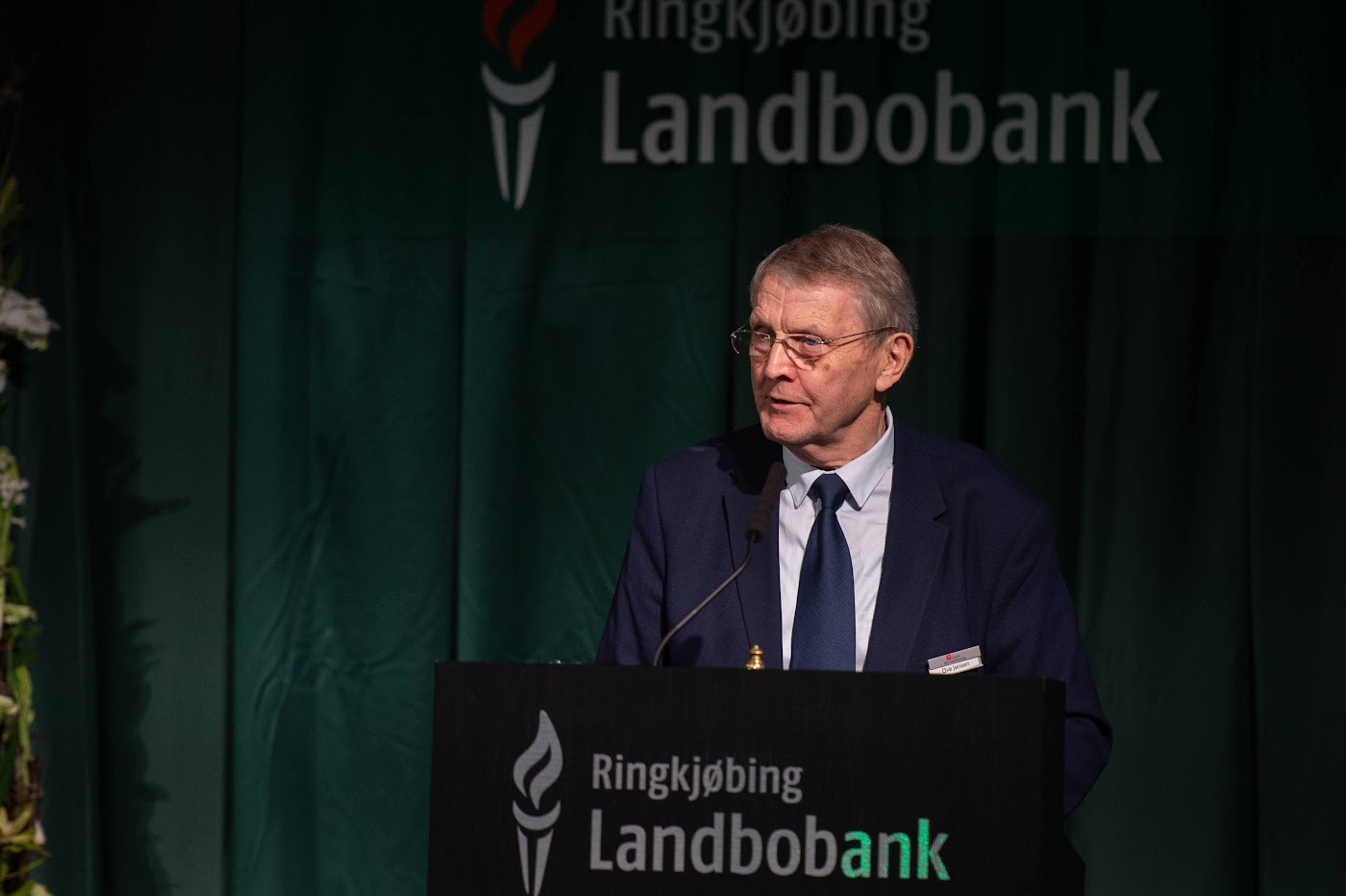 